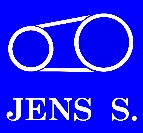                          A  Wire +Ø/mm                                                      D   Mesh width/mm                                  G   Final loop dimension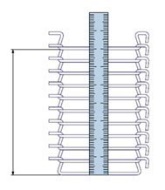                          B  Width/mm                                                          E   Mesh length/mm                                 H   Final loop/external/mm                         C  Pitch/mm                                                           F   Gear wheel edge/mm                              Måles over 10 afstande, se tegning til højre             A Wire Ø 	[mm]B Width 	[mm]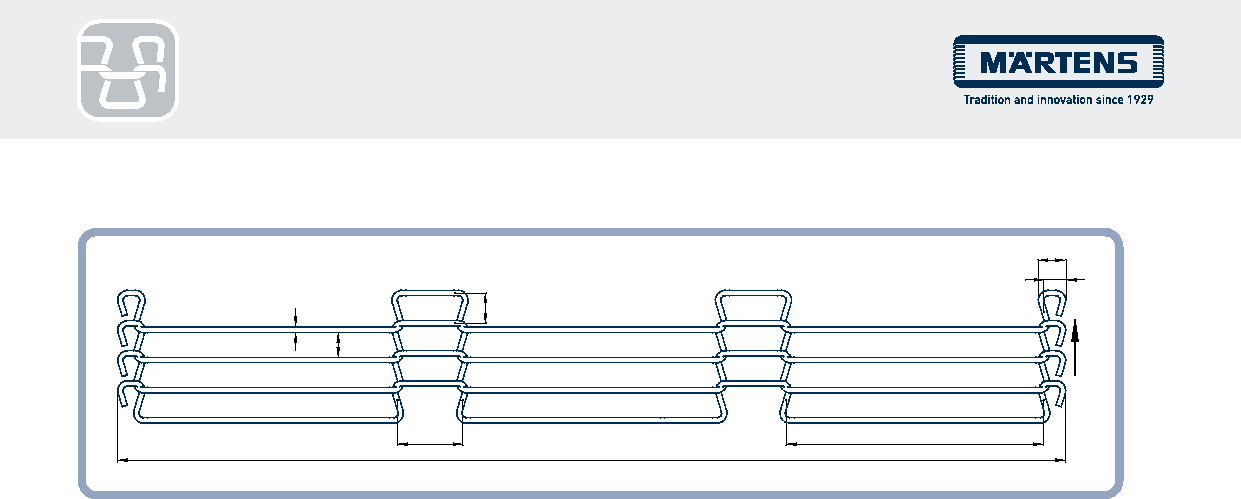 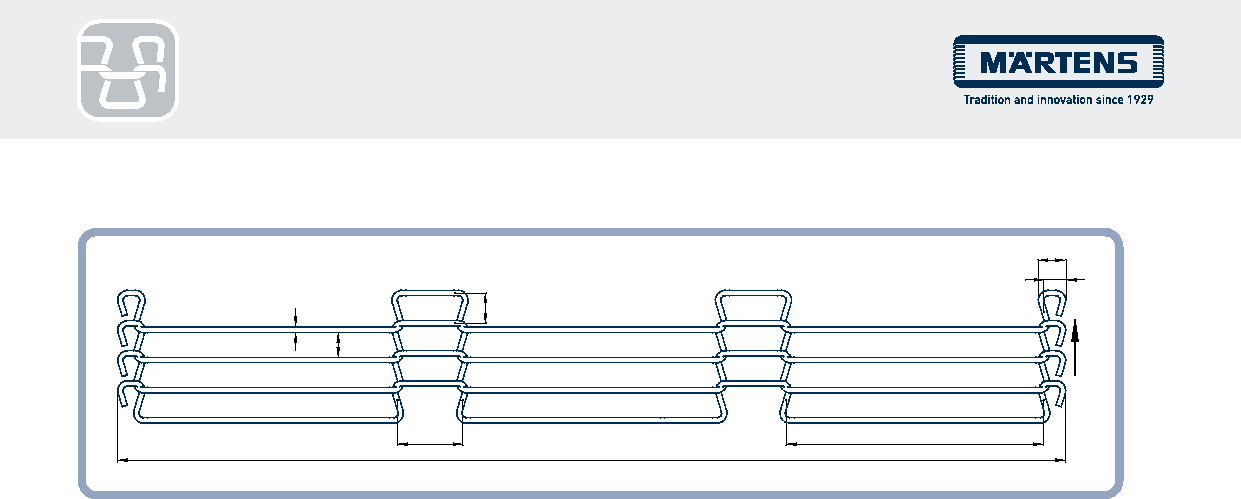 C Pitch** 	[mm]D Mesh width* 	[mm]E1 Length long mesh 	[mm] Mesh no. 	 E2 Length short mesh 	[mm] Mesh no. 	 G Final loop / interior 	[mm]H Final loop exterior 	[mm]If there is a need for special shapes such as tips, humps, depressions or cam profiles, we will be happy to advise you in person.	                   (*This dimension is not mandatory.	** to get the best result measure over 10 pitch, when the belt is on the machine and under tension)Material 	Spring steel wire 	Stainless steel wire 	K2390Märtens article no. (if known)        _____________________________________________________________________________________________________________Desired belt length / offer volume       __________________________________________________________